Ҡарар	                                                                                  решениеОт 13.03.2020 г.                                                                               № 07/51 с.СкворчихаОб утверждении плана работы Совета сельского поселения Скворчихинский сельсовет муниципального района Ишимбайский район Республики Башкортостан на 2020 год     Заслушав информацию председателя постоянной комиссии по социально-гуманитарным вопросам и рассмотрев примерный план работы Совета сельского поселения Скворчихинский сельсовет муниципального района Ишимбайский район Республики Башкортостан Совета сельского поселения Скворчихинский сельсовет муниципального района Ишимбайский район Республики Башкортостан, Совет сельского поселения Скворчихинский сельсовет муниципального района Ишимбайский район Республики Башкортостан р е ш и л:1. Утвердить план работы Совета сельского поселения Скворчихинский сельсовет муниципального района Ишимбайский район Республики Башкортостан на 2020 год (приложение 1).Глава сельского поселения Скворчихинский сельсоветмуниципального района Ишимбайский район Республики Башкортостан              				 С.А. ГерасименкоБашҡортостан Республикаһы Ишембай районы муниципаль районы Скворчиха ауыл советы  ауыл биләмәһе Советы453236, Ишембай районы, Скворчиха  ауылы,                 Мәктәп урамы, 8, Тел. Факс: 8(34794) 2-88-74,                  e-mail: mail@skvorchiha.ru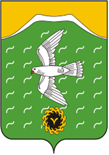 Совет сельского поселения Скворчихинский сельсовет    муниципального района  Ишимбайский район   Республики Башкортостан453236, Ишимбайский район, село Скворчиха, ул.Школьная, д.8Тел. Факс: 8(34794) 2-88-74, e-mail: mail@skvorchiha.ru